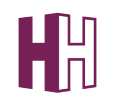 x	Please tick any items of uniform that you wish to order, all payments must be enclosed with the order.  Thank you ItemSizePriceOrder Amount enclosed Blazers6-10£30.00Blazers11-12£33.00Blazers13-15£35.00Blazers16-20 £40.00Blazers22-24 £45.00Ties      Ties      £4.00JumpersUp to 34£20.00Jumpers36 +£23.00Jumpers42 +£25.00Tartan Skirt22-26£30.00Tartan Skirt28£33.00Tartan Skirt30-40£35.00Total amount enclosed £